ILLINOIS WORLD AGE GROUP REPRESENTATIVES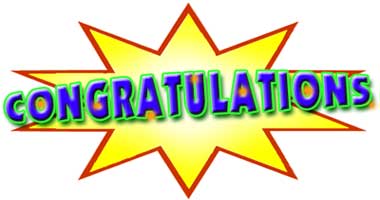 The following Illinois athletes will represent the United States at the 2018 World Age Group Competition, scheduled for November 15-18 in St Petersburg Russia.Womens Tumbling  age 11-12                  Womens Tumbling  age 17-21 Zuzu Smith   	Twiststars			    Daniela Zavala              GARSophie Krueger       Central Illinois Gymnastics AcademyWomens Tumbling age 13-14Tasha Williams	Fondulac FlyersJill Papenhause     Central Illinois Gymnastics AcademyMens Double Mini   age 11-12	Micah Miner          Kris Power Tumbling & CheerWomens Double Mini   age 11-12	       Jillian Jones-Pschirrer    Kris Power Tumbling & Cheer       Reese Nichols	         Kris Power Tumbling & CheerMorgan VanDyck	         Fox Valley T&TWomens Double Mini  age 17-21Aubrey Beyers         Kris Power Tumbling & CheerKelly Keitel               Top Star Training CenterKellyn Euhus            Top Star Training CenterMens Trampoline  age 11-12Micah Miner             Kris Power Tumbling & CheerWomens Trampoline  age 15-16Miah Bruns                Twiststars